Prevention of allergy to a major cow’s milk allergen by breastfeeding in mice depends on maternal immune status and oral exposure during lactationSupplementary figuresSupplementary figure 1: BLG-specific cytokine secretion by spleen cells from fostered progeny experimentally sensitized to BLG. To increase readability, IL-5 and IL-13 are plotted on the right axis: be careful that corresponding concentrations are far higher than that observed for IFN, IL-17 and IL-10 represented on the left axis. No statistical analysis was performed as results represent single determinations performed on duplicates cell cultures from pooled organs.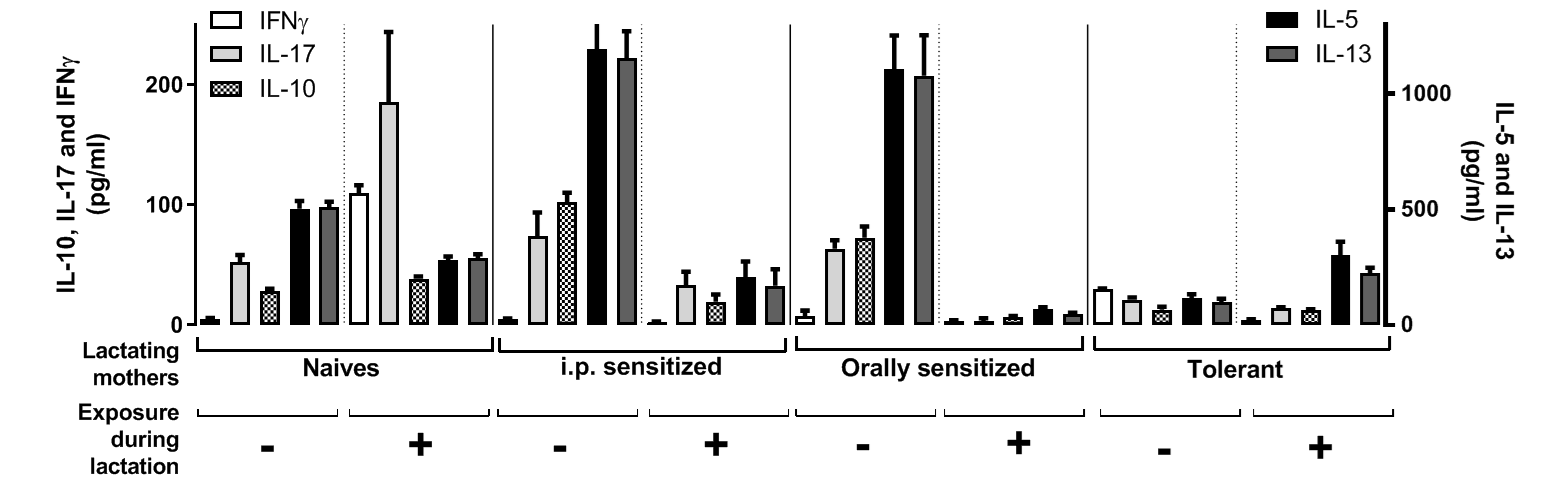 